17 февраля в 6б, 7а, 9а классе прошел совместный классный час в рамках патриотического месячника воспитательной работы, посвященного 75 годовщине Победе в ВОВ. В школу был приглашен Отец Василий, священнослужитель Покровского храма г. Невинномысска. Он поделился с ребятами, как воспитывать в себе патриотизм, любовь к родному городу, Родине, людям, которые их окружают. Говорил Отец Василий и о порядочной, благополучной  семье. Затронул он и  вредные привычки человека, которые мешают ему  жить. Это алкоголизм и наркомания. А еще он провел беседы по неприятию идеологии терроризма.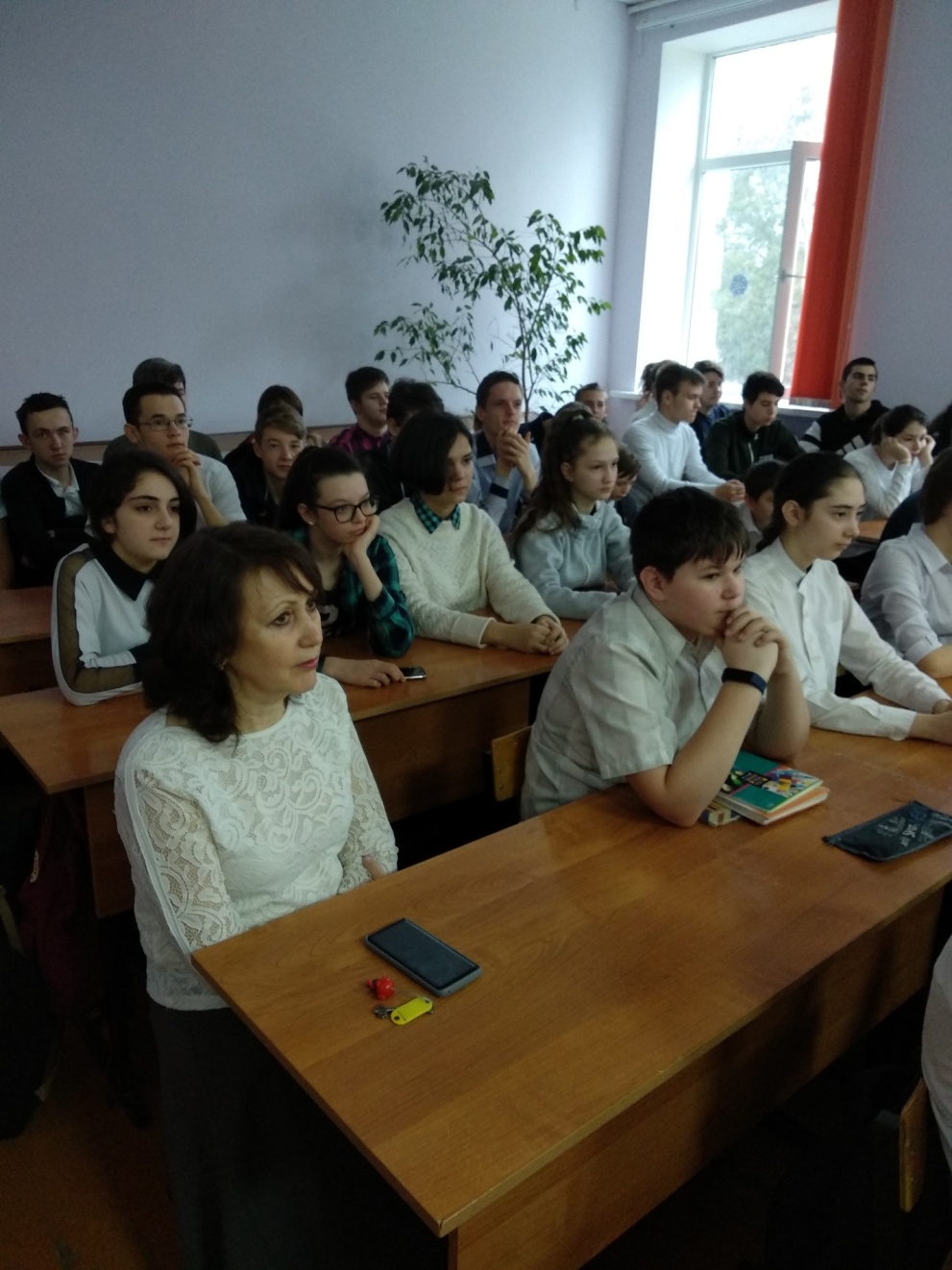 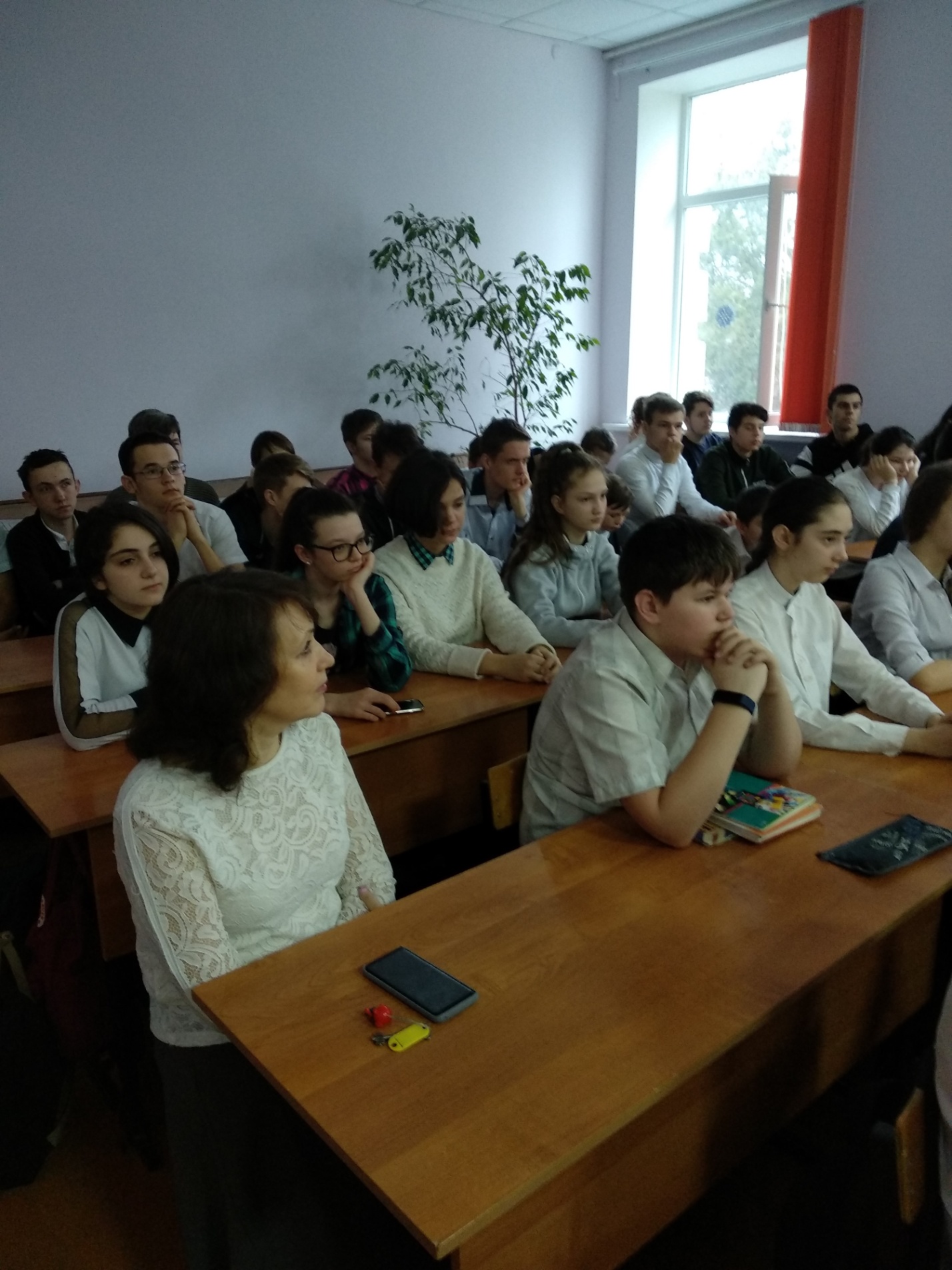 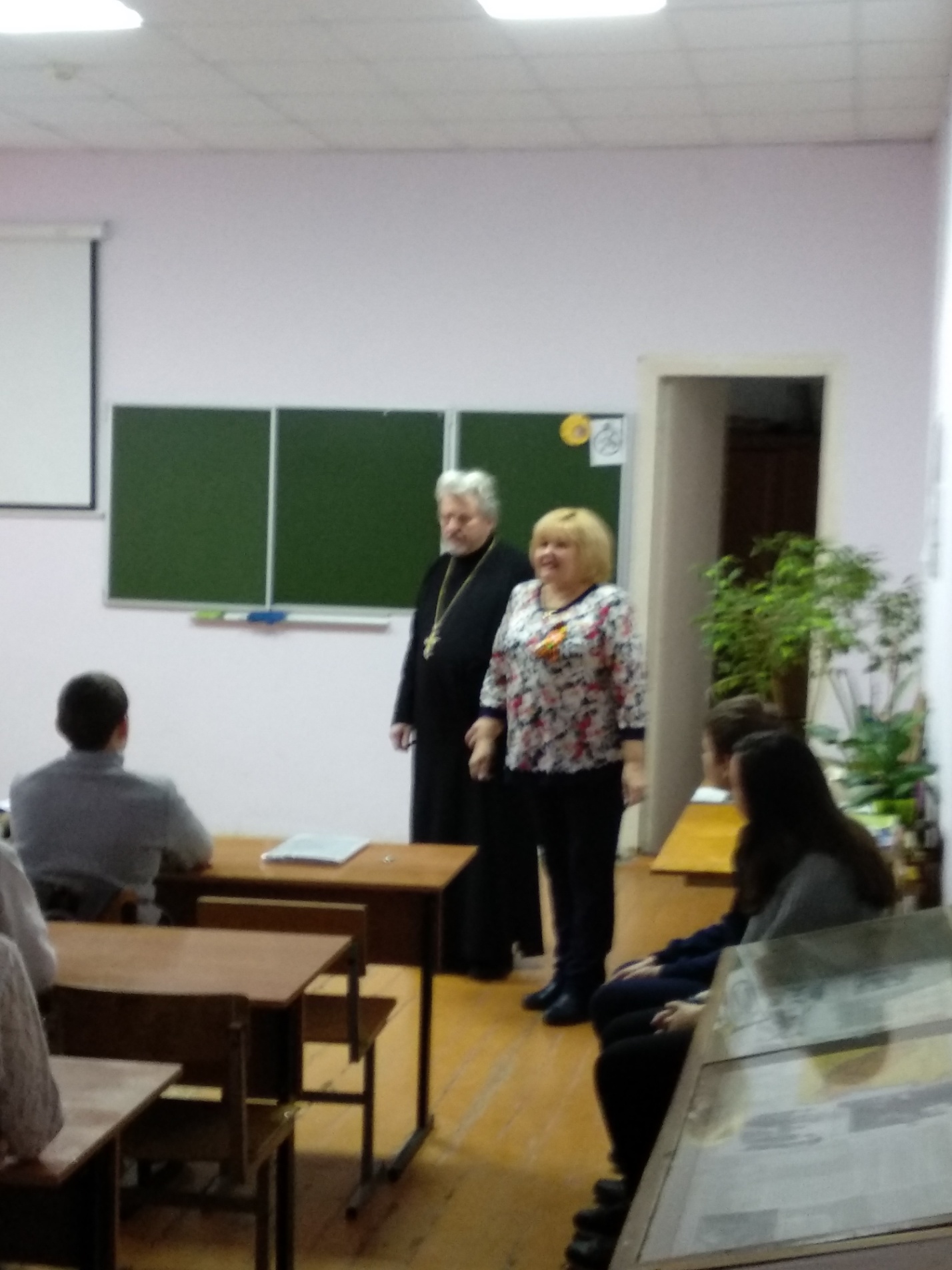 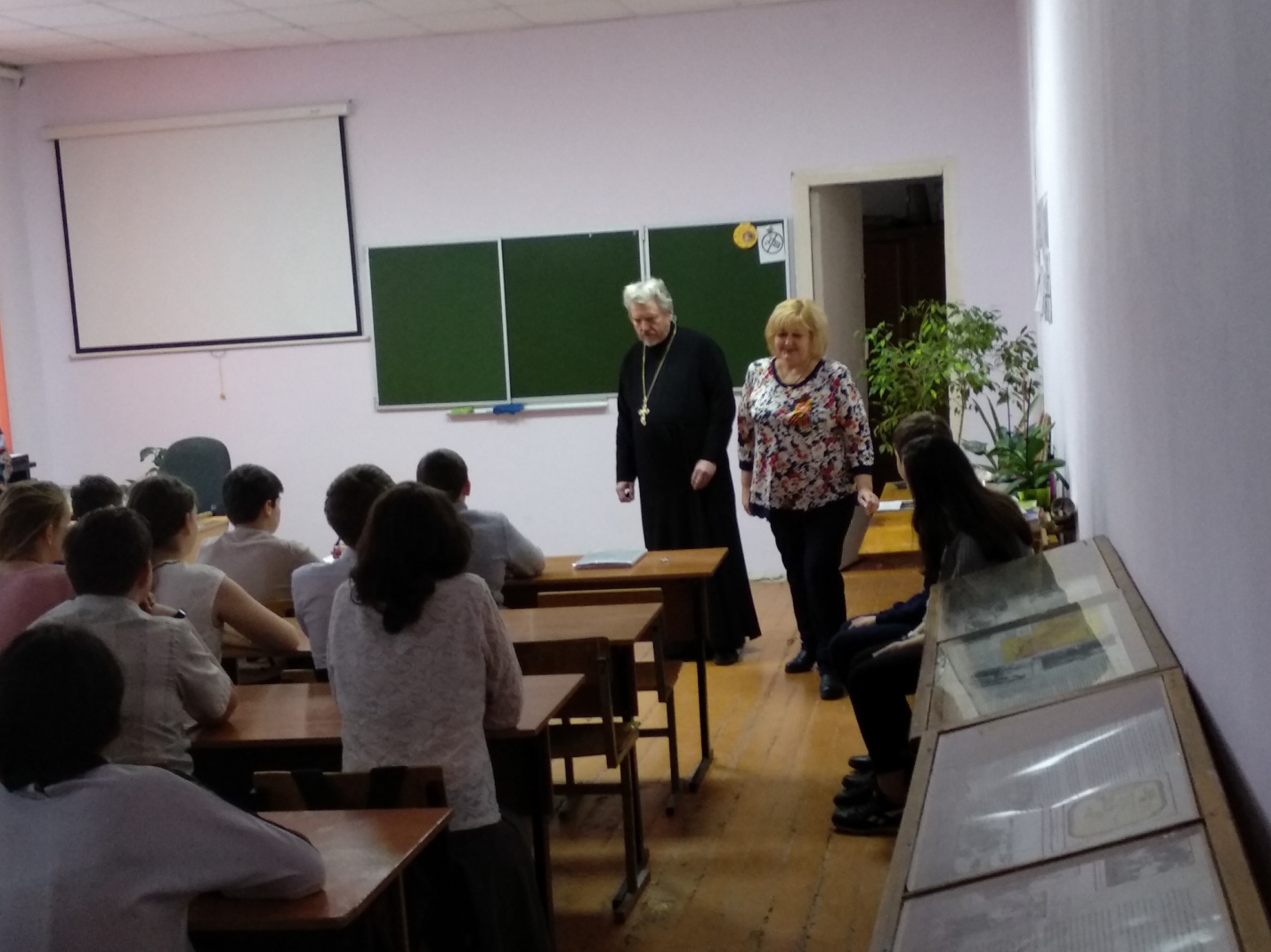 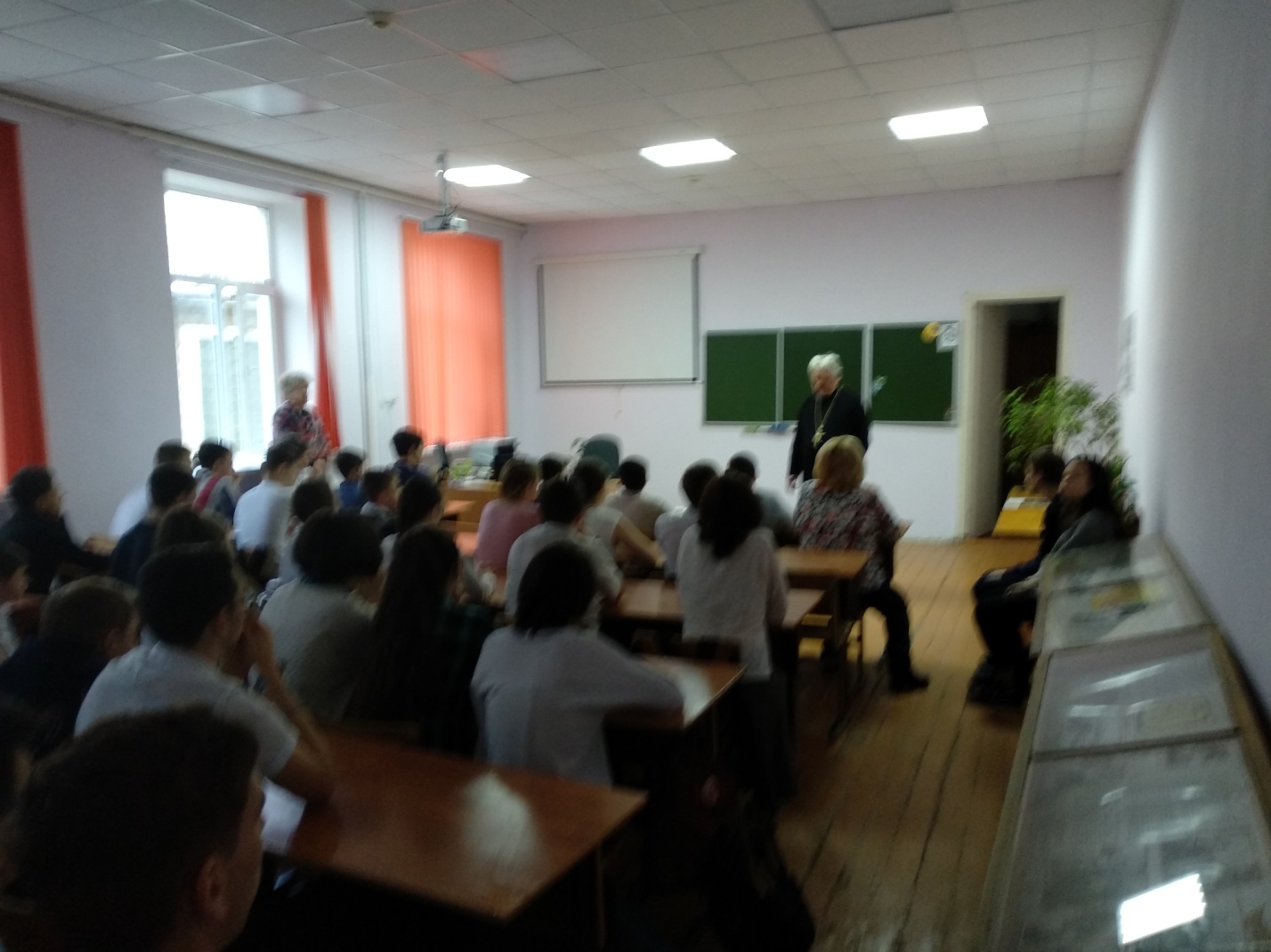 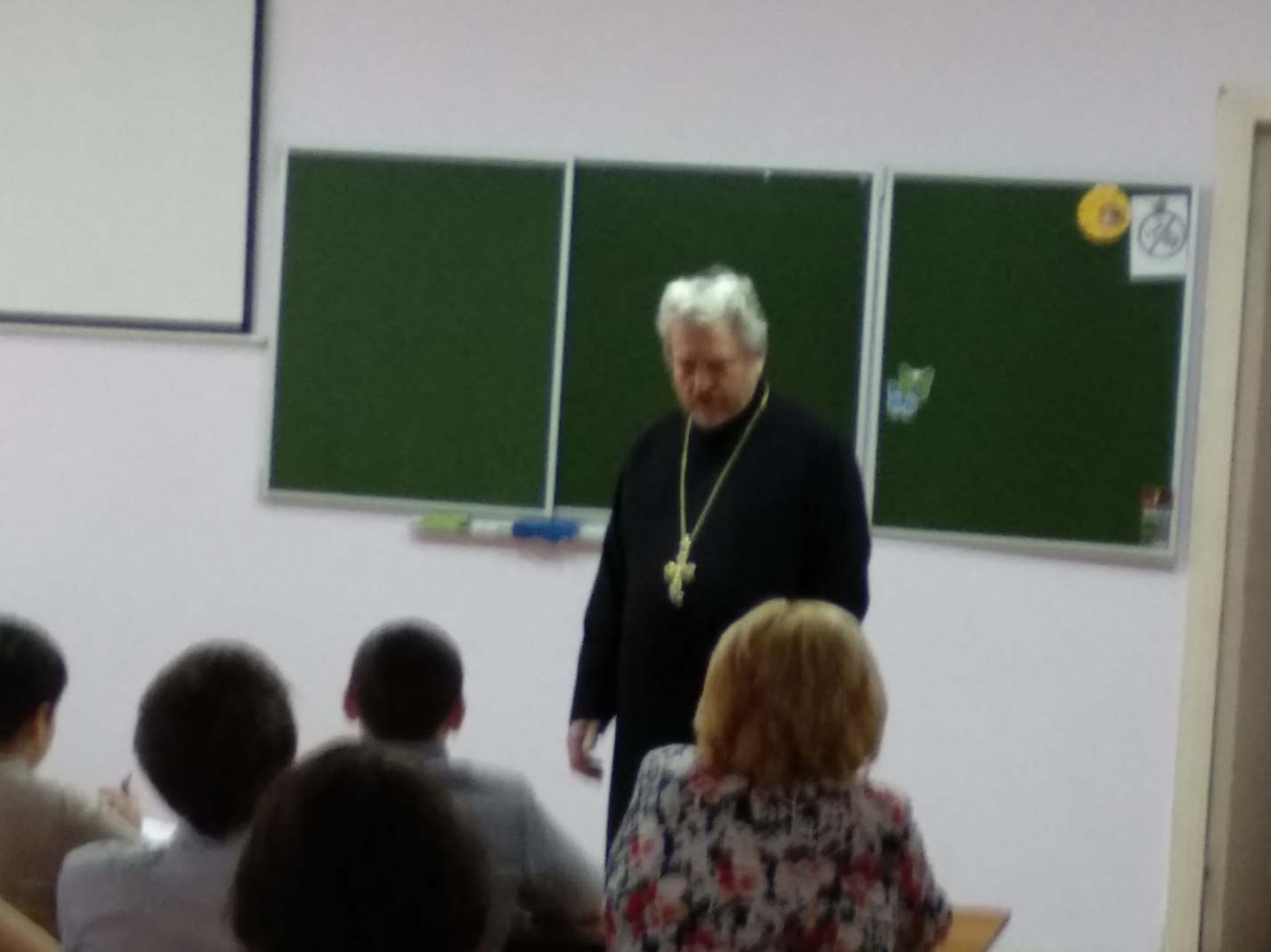 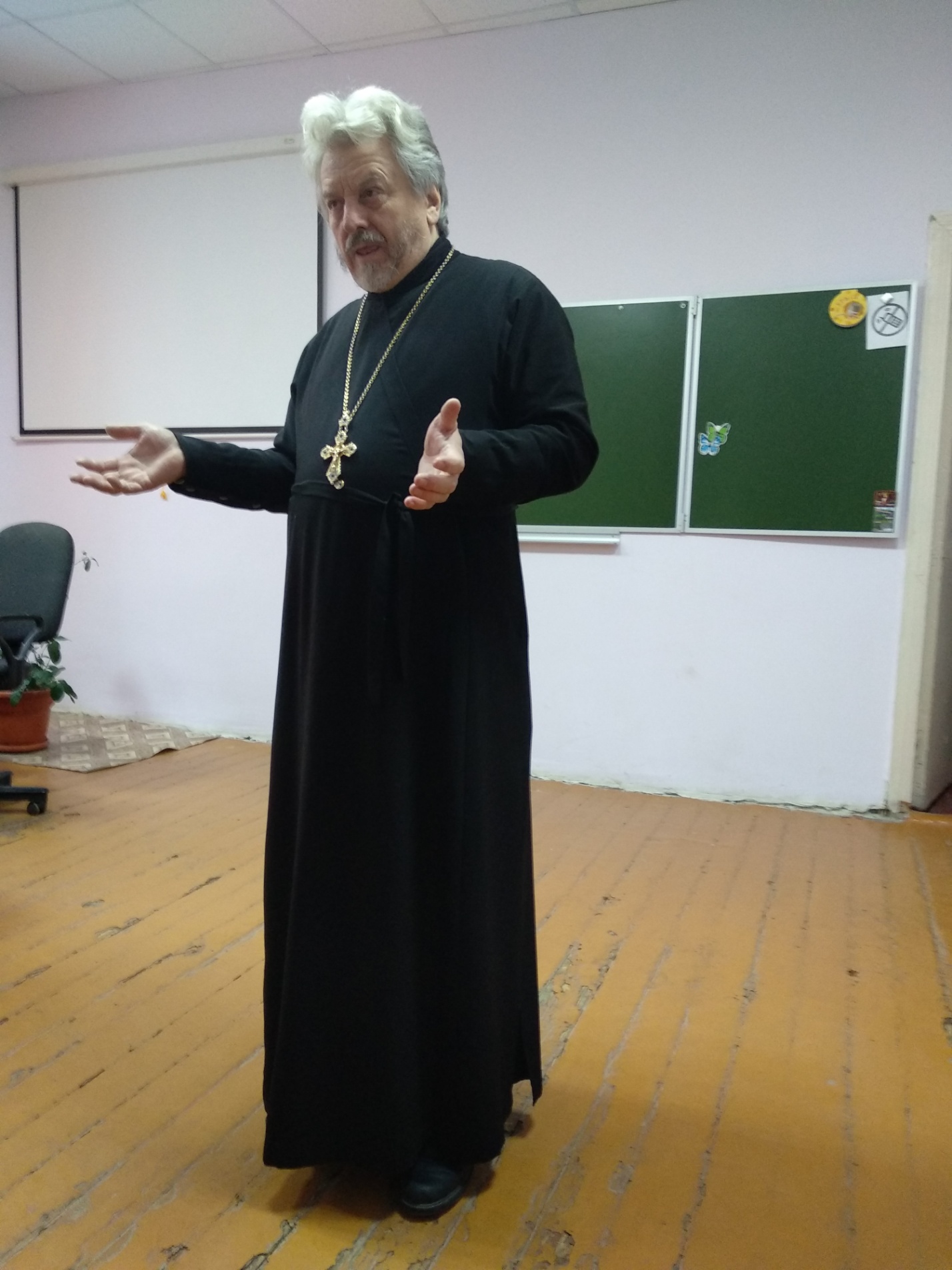 